Name _______________________________				Revolutions in Russian ( 769-774)  ( 15 PTs) What do you think were Czar Nicholas II’s worst errors in judgment during his rule, Why? (Circle them above)Causes and effects of two Russian Revolutions 	Page 772 1) Based on the chart, from a generalization about why Russian Revolution occurred? __________________________________________________________________________________________________2) What similarities exist between the causes of the revolution and the effects? __________________________________________________________________________________________________The Bolsheviks Revolution*_________________________________________________________________________________________________*_________________________________________________________________________________________________*_________________________________________________________________________________________________*_________________________________________________________________________________________________*_________________________________________________________________________________________________Lenin Restores Order*_________________________________________________________________________________________________*_________________________________________________________________________________________________*_________________________________________________________________________________________________*_________________________________________________________________________________________________*_________________________________________________________________________________________________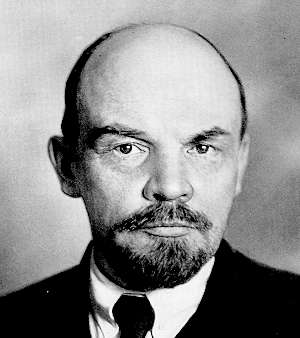 Alexander II A reform  minded Tsar who freed the serfs Trans-Siberian Railway Bolsheviks The March Revolution The Bolshevik Revolution Nicolas II V.I. Lenin Duma Rasputin  Russian Problems -  Summarize them.Analyze why were these events negative for Russia?Alexander II Autocracy Economic Growth/ Trans-Siberian Railway Russo-Japanese War Bloody Sunday WWI  Causes Russian Revolution of 1917 Effects Widespread discontent of all Russian classes Agitation of revolutionaries Weak leadershipDefeat in the ___________________Bloody Sunday (1905) Losses in WWI Strikes and RiotsAbdication of Czar Nicholas II Failure of Provincial Government Growing power of soviets Lenin’s Return to Russia Bolsheviks takeover of powerCivil War (1918-1920) Czar and his family are killed Peace with GermanyBolshevik control of government Russian economy in ruins